Агафонова Е.С. – победитель районного этапа  конкурса педагогического мастерства «Педагогический дебют – 2017», призер регионального этапа конкурса «Педагогический дебют  2017».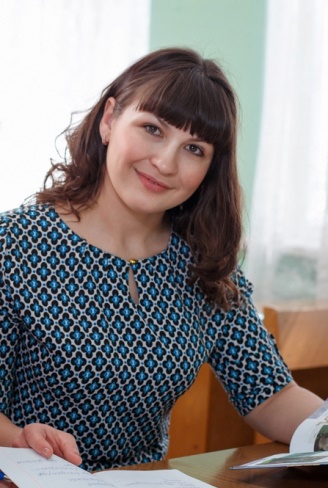 Награждена:грамотой Председателя Общественной палаты Саратовской области А.С.Ландо за профессионализм, высокие показатели в работе, достигнутые успехи в деле обучения и воспитания подрастающего поколения в 2017 г; сертификатом в номинации «Высший балл ЕГЭ» за высокие результаты обучающихся по обществознанию в 2019 г;грамотами управления образования администрации Базарно-Карабулакского муниципального района.Является руководителем школьного клуба краеведческой и патриотической направленности «Поиск». Под ее руководством обучающиеся ежегодно участвуют  в различных конкурсах, слетах, конференциях и  занимают призовые места: Региональный слет юных краеведов, Региональный конкурс социальных проектов «Я – лидер» в г.Саратов, Межрегиональный литературно-краеведческий конкурс «На волжских просторах» в г.Энгельс , Международные Мартыновские чтения в г.Петровск и др.Является автором публикации в областном сборнике «Педагогический дуэт: путь к мастерству».